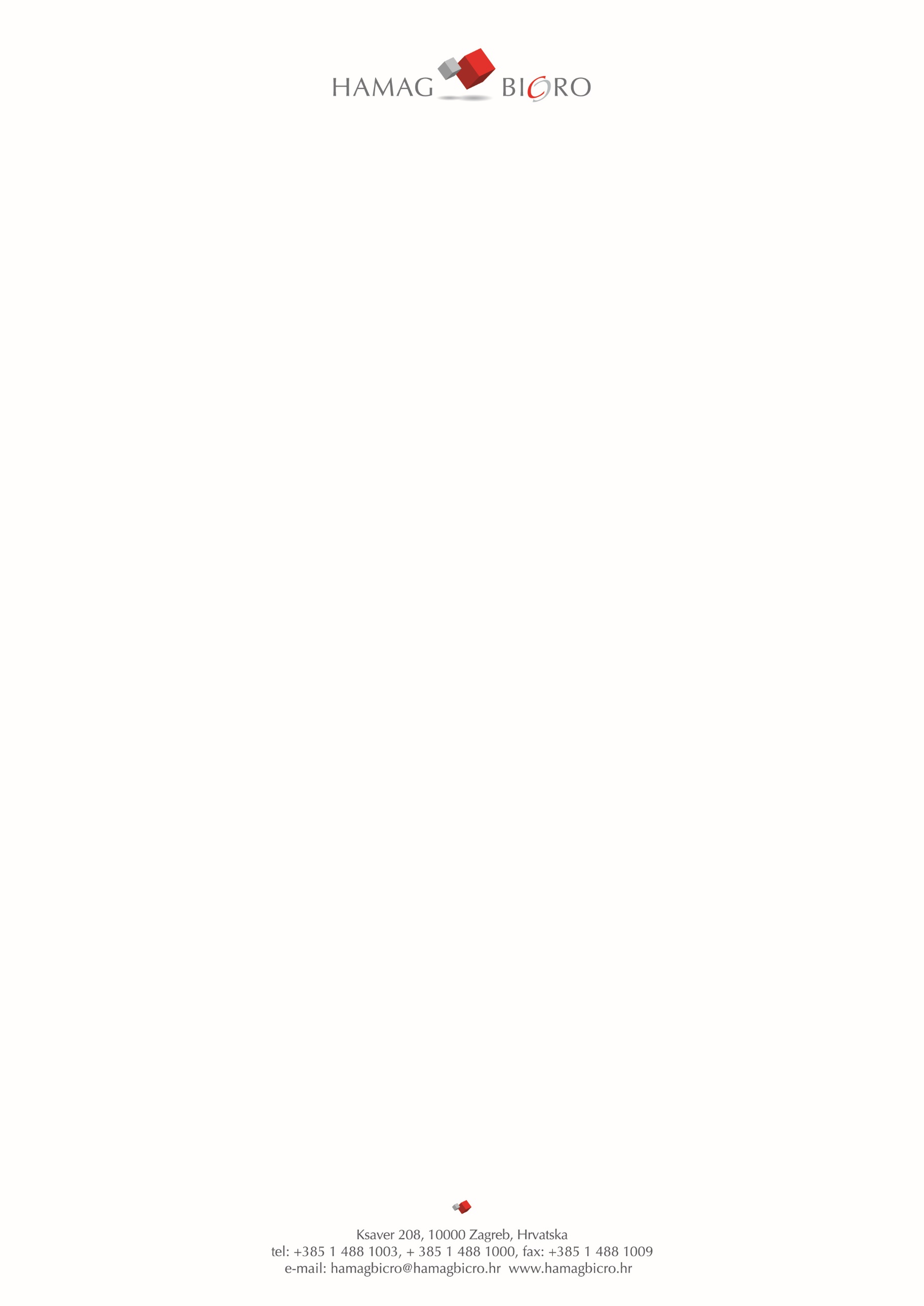 Obavijest o zaštiti podatakaHrvatska agencija za malo gospodarstvo, inovacije i investicije, Zagreb, Ksaver 208, OIB: 25609559342 (u daljnjem tekstu: Agencija) prikuplja, obrađuje i koristi Vaše osobne podatke (identifikacijski podaci, kontakt podaci i dr. podaci navedeni u prijavi) u svrhu provedbe natječaja za prijam u radni odnos na radno mjesto na koji ste se prijavili.Prikupljene podatke, Agencija obrađuje isključivo u svrhu za koju su isti dani te ista nije ovlaštena obrađivati podatke u bilo koju drugu svrhu osim ako za isto nije dana privola ili postoji zakonska osnova. Podnošenjem prijave za natječaj za prijam u radni odnos suglasni ste s načinom prikupljanja i obrade Vaših osobnih podataka opisanim u ovoj Obavijesti.Agencija Vaše osobne podatke prikuplja i obrađuje savjesno, zakonito i transparentno te brine o njihovoj točnosti, potpunosti i sigurnosti, a sve u skladu s organizacijskim i tehničkim mjerama.Agencija navodi kako Vaše osobne podatke čuva sukladno rokovima propisanim zakonskim odredbama i internim aktima Agencije. Agencija Vas ovim putem informira kako imate pravo na pristup svojim osobnim podacima, kao i pravo na njihov ispravak ili brisanje nakon što protekne propisan rok čuvanja istih. Svaki podnositelj prijave ima pravo podnijeti prigovor Agenciji kao i nadzornom tijelu - Agenciji za zaštitu osobnih podataka, Martićeva ulica 14, 10000 Zagreb.Napominje se kako prilikom prikupljanja, obrade i upotrebe osobnih podataka u svrhu natječaja za prijam u radni odnos nije potrebna privola podnositelja prijave budući se predmetni osobni podaci prikupljaju na temelju čl. 6. st. 1. toč. b i c UREDBE (EU) 2016/679 EUROPSKOG PARLAMENTA I VIJEĆA od 27. travnja 2016. o zaštiti pojedinaca u vezi s obradom osobnih podataka i o slobodnom kretanju takvih podataka te o stavljanju izvan snage Direktive 95/46/EZ (Opća uredba o zaštiti podataka). Podaci za kontakt putem kojih podnositelj može ostvariti svoja prava: Službenik za zaštitu podatakaKsaver 208, 10000 ZagrebTel: +385 1 235 2679E-mail: zastita.podataka@hamagbicro.hr